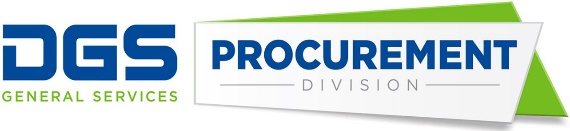 Department of General ServicesProcurement Division707 Third Street, Second Floor, West Sacramento, CA 95605(916) 375-4400 (800) 559-5529Broadcast Date: January 13, 2023	Bulletin #: K-02-23TO:	Purchasing Authority Contacts (PACs)Procurement and Contracting Officers (PCOs)RE:	Lighting – Statewide Contract – Mandatory – Expiration Notification	This broadcast announces that the mandatory Statewide Contract (SC) for Lighting (1-17-62-31A) will expire on March 31, 2023, and will not be replaced.The following Cooperative Agreements for Lighting may be used: Agreement details are available on Cal eProcure or by clicking on the agreement number above. For questions regarding this notification, please contact:Tara GillTara.Gill@dgs.ca.gov(279) 799-4204  Agreement No.Contractor Name7-18-99-35All Phase Electric Supply7-18-51-01Fastenal Company7-18-51-02WW Grainger7-18-51-03MSC Industrial Supply7-18-51-04Noble Supply & Logistics